Table 3-1, Suggested Clear-Zone Distances in Feet from Edge of Through     Traveled Lane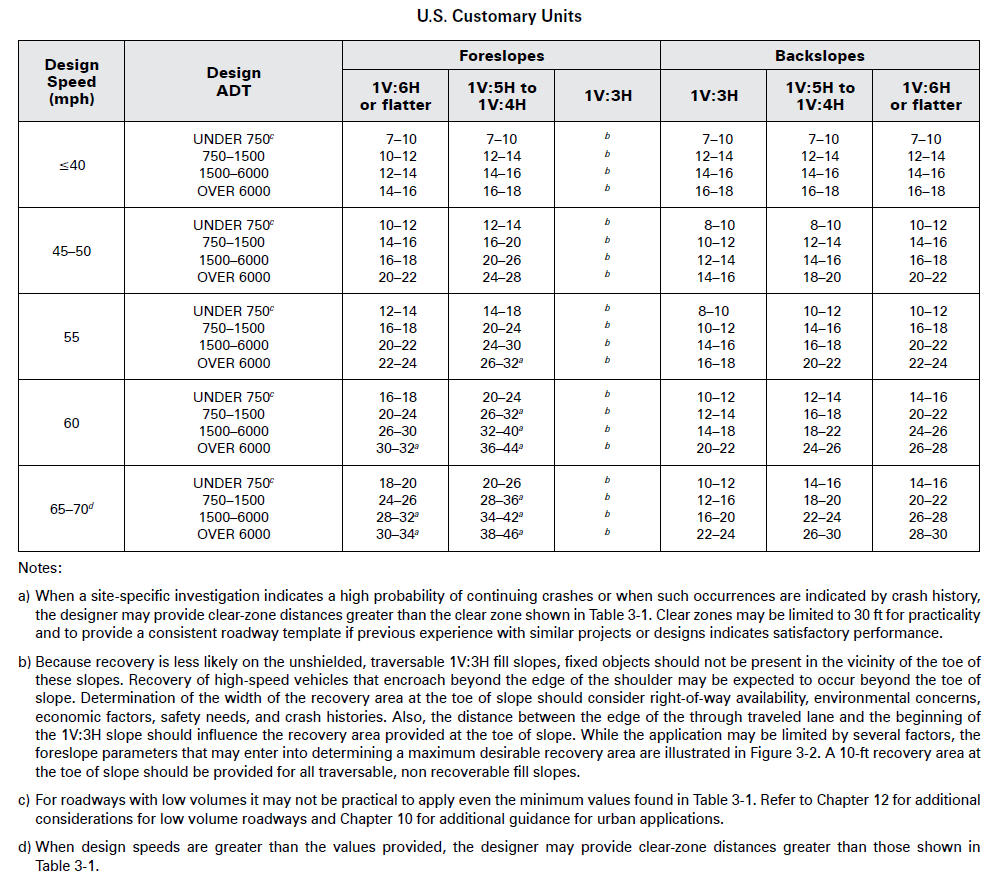 